September 19, 2016IN REPLY PLEASEREFER TO OUR FILE NUMBERA-2009-2118836A-2010-2163898TREVOR STANLEYMAJOR ENERGY SERVICES & RESPOND POWER LLC100 DUTCH HILL ROAD SUITE 310ORANGEBURG NY  10962Dear Sir/Madam:	We are returning your letter regarding change in ownership or control to you because it is required for us to have an original signature.  Please sign in ink as indicated by the tab stating ‘Sign Here’ and return to the address listed at the top of this letter within 10 days.		Once we receive your Response with your original signature we will be able to process as needed.  If you do not return within 10 days your filing will be considered unfiled. 	Thank you for your attention to this matter.								Very truly yours,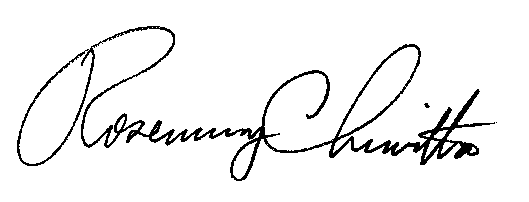 								Rosemary Chiavetta								SecretaryEnclosuresRC:alw